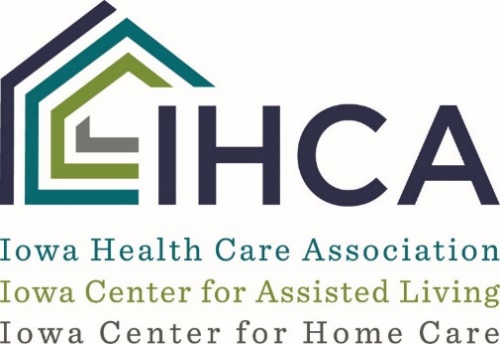 Record Retention PolicyThese standards are applicable unless there is litigation hold or potential litigation relating to recordsPatient health records, including logsTen years after death or dischargePersonnel filesFive years after terminationPersonnel/Employee health (TB, etc.)Five years after terminationOSHA toxic substance exposurePermanentlyOSHA blood borne exposuresTwo years or per statute